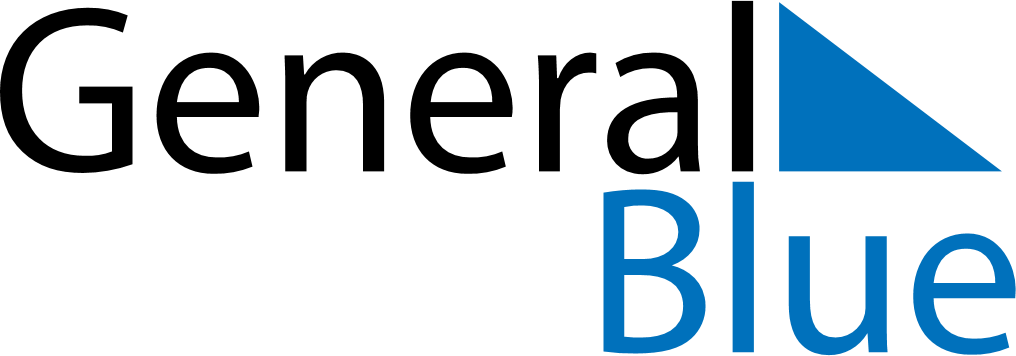 October 2021October 2021October 2021October 2021ChileChileChileSundayMondayTuesdayWednesdayThursdayFridayFridaySaturday112345678891011121314151516Columbus Day1718192021222223242526272829293031Reformation Day